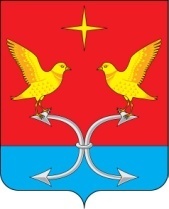 КОРСАКОВСКИЙ РАЙОННЫЙ СОВЕТ НАРОДНЫХ ДЕПУТАТОВ ОРЛОВСКОЙ ОБЛАСТИРЕШЕНИЕ  27 февраля   2019 г.                                                                     №   132  - РСПринято на 16– м  заседании Корсаковского районного Совета народных депутатов                Об отчёте  Контрольно-счётной комиссии Корсаковского района                                                         о деятельности в 2018 год Заслушав и обсудив, представленный  председателем Контрольно-счётной комиссии Корсаковского района Корсаковскому районному Совету народных депутатов отчёт о результатах своей деятельности , в том числе итоги проведённых контрольных мероприятий и экспертно-аналитической работы, за 2018 год , в соответствии с Федеральным законом от 7 февраля 2011 года № 6-ФЗ «Об общих принципах организации и деятельности контрольно-счётных органов субъектов Российской Федерации и муниципальных образований», решением Корсаковского районного Совета народных депутатов о 16 марта 2012 года №50/1-РС  « О контрольно-счётной комиссии Корсаковского Района Орловской области» (в редакции решений от 13 декабря 2013 года№144/1-РС, от 22 апреля 2014 года №164/1-РС), Уставом Корсаковского района, Корсаковский районный Совет народных депутатов р е ш и л:Утвердить отчёт председателя Контрольно-счётной комиссии Корсаковского района Орловской области И.В. Жаворонковой о результатах деятельности Контрольно- счётной комиссии Корсаковского района Орловской области за  2018 год (отчёт прилагается).Признать  деятельность  Контрольно-счётной комиссии  Корсаковского района Орловской области за 2018 год удовлетворительной.Настоящее решение вступает в силу со дня его принятия и подлежит официальному опубликованию (обнародованию).      Председатель  Совета                                              В. М. Савин